Developing ClamsA clam farmer performed an investigation studying the water temperature and the number of fertilized clam eggs that develop weekly. The results of his experiment are shown in the data table below.Identify the independent variable for this investigation.______________________________________________________________________________Identify the dependent variable for this investigation.______________________________________________________________________________What is the experimental question that the farmer might be investigating?___________________________________________________________________________________________________________________________________________________________________Write an appropriate testable hypothesis for this investigation.__________________________________________________________________________________________________________________________________________________________________________List 3 variables that should remain constant in this investigation.(1)_________________________________________________________(2)_________________________________________________________(3)_________________________________________________________Based on the data in the table, predict what the rate of clam development would be at a temperature of 45°C.__________________________________________Use the data from the data table to construct a line graph using the grid below.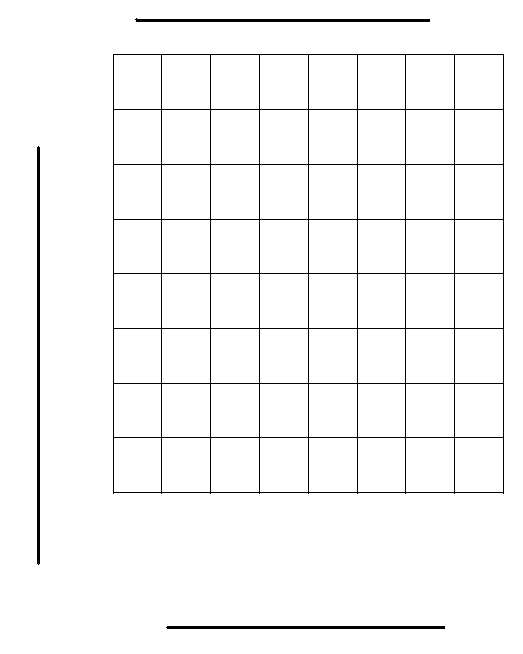 The Effect of Temperature on Clam DevelopmentThe Effect of Temperature on Clam DevelopmentWater Temperature (°C)Number of Developing Clams57510901512020140257530403515400